UZASADNIENIEObjaśnienia przyjętych wartości do Wieloletniej Prognozy Finansowej Gminy Rogoźno na lata 2024-2040Obowiązek sporządzenia Wieloletniej Prognozy Finansowej jest jedną z zasadniczych zmian wprowadzonych ustawą z dnia 27 sierpnia 2009 roku odnoszących się do zagadnień gospodarki finansowej jednostek samorządu terytorialnego. Regulacja ta stwarza możliwość kompleksowej analizy sytuacji finansowej jednostki oraz możliwość oceny podejmowanych przedsięwzięć z perspektywy ich znaczenia dla samorządu. W zamyśle prawodawcy wieloletnia prognoza finansowa jednostki samorządu terytorialnego ma być instrumentem nowoczesnego zarządzania finansami publicznymi.W Wieloletniej Prognozie Finansowej Gminy Rogoźno zastosowano wzory załączników (załącznik nr 1 oraz załącznik nr 2 do uchwały) zgodnie z Rozporządzeniem Ministra Finansów z dnia 10 stycznia 2013 roku w sprawie wieloletniej prognozy finansowej jednostki samorządu terytorialnego (t.j. Dz. U. 2021 poz. 83).Podstawą opracowania Wieloletniej Prognozy Finansowej Gminy Rogoźno jest projekt uchwały budżetowej na 2024 rok, wartości planowane na koniec III kwartału 2023 roku, dane sprawozdawcze z wykonania budżetu Gminy Rogoźno za lata 2022 i 2021 oraz Wytyczne Ministra Finansów dotyczące stosowania jednolitych wskaźników makroekonomicznych, będących podstawą oszacowania skutków finansowych projektowanych ustaw (aktualizacja – 3 października 2023 r.). W kolumnie pomocniczej dotyczącej przewidywanego wykonania w 2023 roku wprowadzono wartości, zgodnie z aktualnym planem budżetu Gminy Rogoźno na dzień przygotowania projektu, z uwzględnieniem korekt w zakresie rzeczywistego wykonania budżetu w 2023 r.Art. 227 ust. 1 ustawy z dnia 27 sierpnia 2009 roku o finansach publicznych (t.j. Dz. U. 2023 r. poz. 1270 z późn. zm.) zakłada, iż wieloletnia prognoza finansowa obejmuje okres roku budżetowego oraz co najmniej trzech kolejnych lat budżetowych. Z ust. 2 powołanego artykułu wynika, iż prognozę kwoty długu, stanowiącą integralną część wieloletniej prognozy finansowej, sporządza się na okres, na który zaciągnięto lub planuje się zaciągnąć zobowiązanie.Na dzień podjęcia uchwały, spłatę zobowiązań przewiduje się do roku 2040. Kwoty wydatków wynikające z limitów wydatków na przedsięwzięcia nie wykraczają poza okres prognozy kwoty długu. W związku z powyższym, Wieloletnia Prognoza Finansowa Gminy Rogoźno została przygotowana na lata 2024-2040.Założenia makroekonomicznePrzy opracowaniu prognozy pozycji budżetowych Gminy Rogoźno wykorzystano trzy podstawowe mierniki koniunktury gospodarczej – dynamikę realnej PKB, dynamikę średniorocznej inflacji (CPI) oraz dynamikę realnego wynagrodzenia brutto w gospodarce narodowej. Na ich podstawie oszacowano wartości dochodów i wydatków Gminy Rogoźno, co dzięki konstrukcji i zaawansowanym metodom dokonywania obliczeń, pozwoli realizować w przyszłości właściwą politykę finansową jednostki.Zgodnie z zaleceniami Ministra Finansów, prognozę wskazanych pozycji oparto o Wytyczne dotyczące stosowania jednolitych wskaźników makroekonomicznych będących podstawą oszacowania skutków finansowych projektowanych ustaw. Ostatnia dostępna aktualizacja ww. wytycznych miała miejsce 3 października 2023 r., a dane wynikające z powołanego dokumentu prezentuje tabela poniżej.Tabela 1. Dane makroekonomiczne przyjęte do wyliczeń prognozyŹródło: Wytyczne dotyczące stosowania jednolitych wskaźników makroekonomicznych będących podstawą oszacowania skutków finansowych projektowanych ustaw. Aktualizacja – 3 października 2023 r. (www.mf.gov.pl), Warszawa 2023.Prognozę oparto o następujące założenia:dla roku 2024 przyjęto wartości wynikające z projektu budżetu;dla lat 2025-2040 prognozę wykonano poprzez indeksację o wskaźniki: dynamiki średniorocznej inflacji (CPI), dynamiki realnej PKB oraz dynamiki realnej wynagrodzeń brutto w gospodarce narodowej.Podzielenie prognozy w powyższy sposób pozwala na realną ocenę możliwości inwestycyjno-kredytowych Gminy Rogoźno.Zgodnie z przyjętym założeniem, dochody i wydatki bieżące w roku 2024 uwzględnione w WPF wynikają z wartości zawartych w projekcie budżetu na 2024 rok. Od 2025 roku dochody i wydatki bieżące ustalono za pomocą wskaźników inflacji, wskaźnika dynamiki PKB oraz wskaźnika dynamiki realnej wynagrodzeń brutto. W tym celu, posłużono się metodą indeksacji wartości bazowych o odpowiednio przypisany dla każdej kategorii budżetowej wskaźnik. Waga zmiennej makroekonomicznej oznacza w jakim stopniu dochody lub wydatki zależą od poziomu wskaźnika z danego roku. Indeksowana zostaje wartość na rok przyszły.Sposób indeksacji za pomocą wag przedstawia poniższy wzór: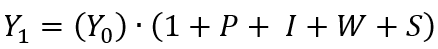 gdzie: – wartość prognozowana danej kategorii dochodów bądź wydatków budżetowych;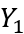  – wartość danej kategorii dochodów bądź wydatków budżetowych w roku poprzedzającym;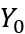  – waga wskaźnika PKB przemnożona przez wskaźnik PKB w danym roku;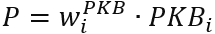  – waga wskaźnika inflacji przemnożona przez wskaźnik inflacji w danym roku;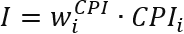  – waga wskaźnika dynamiki realnej wynagrodzeń przemnożona przez wskaźnik dynamiki realnej wynagrodzeń w danym roku;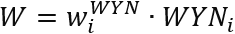  – współczynnik stałego wzrostu.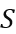 1. DochodyPrognozy dochodów Gminy Rogoźno dokonano w podziałach merytorycznych, a następnie sklasyfikowano w podziały wymagane ustawowo. Podział merytoryczny został sporządzony za pomocą paragrafów klasyfikacji budżetowej i objął dochody bieżące i majątkowe.Dochody bieżące prognozowano w podziale na:dochody z tytułu udziału we wpływach z podatku dochodowego od osób fizycznych;dochody z tytułu udziału we wpływach z podatku dochodowego od osób prawnych;subwencję ogólną;dotacje i środki przeznaczone na cele bieżące;pozostałe dochody (m. in.: podatki i opłaty lokalne, grzywny i kary pieniężne, wpływy z usług, odsetki od środków na rachunkach bankowych), w tym: z podatku od nieruchomości.Dochody majątkowe prognozowano w podziale na:dochody ze sprzedaży majątku;dotacje i środki przeznaczone na inwestycje.1.1. Dochody bieżąceUwzględniając dotychczasowe kształtowanie się dochodów budżetu Gminy Rogoźno oraz przewidywania na następne lata, w poszczególnych kategoriach dochodów bieżących posłużono się metodą indeksacji wartości bazowych o odpowiednio przypisany dla każdej kategorii budżetowej wskaźnik, za pomocą następujących wag:Tabela 2. Wagi dla danych makroekonomicznych przyjęte do wyliczeń prognozy dochodów bieżącychŹródło: Opracowanie własne.Podatek od nieruchomościStosownie do przepisów ustawy o podatkach i opłatach lokalnych, wysokość stawek podatku od nieruchomości nie może przekroczyć górnych granic stawek kwotowych ogłoszonych przez Ministra Finansów. W roku budżetowym wpływy z tytułu podatku od nieruchomości zaplanowano w oparciu o planowane na 2024 r. stawki podatku od nieruchomości oraz zasób nieruchomości Gminy Rogoźno, który stanowi przedmiot opodatkowania. Wysokość wpływów z podatku od nieruchomości na 2024 r. ustalono więc na poziomie 14 535 763,63 zł, co stanowi 106,18% dochodów z tego tytułu planowanych do uzyskania na koniec 2023 r.W latach następnych zakłada się wzrostowy trend wpływów z tego podatku i zwiększanie dochodów będących konsekwencją planowanego wzrostu stawek podatkowych oraz corocznego przyrostu przedmiotów opodatkowania związanych z prowadzeniem działalności gospodarczej oraz budynków mieszkalnych.Udział w podatkach centralnychJako że ta grupa dochodów pozostaje w bardzo silnym związku z sytuacją makroekonomiczną kraju, przy szacowaniu dochodów z tytułu udziałów w podatku dochodowym od osób fizycznych (PIT) oraz od osób prawnych (CIT) w okresie prognozy wzięto pod uwagę prognozowane wskaźniki makroekonomiczne, zgodnie z wagami przedstawionymi w tabeli powyżej.Subwencje i dotacje na zadania bieżącePlanowaną kwotę subwencji ogólnej oraz dotacji celowych z budżetu państwa (innych niż środki na dofinansowanie realizacji projektów europejskich) na 2024 rok przyjęto w oparciu o informacje przekazane przez Ministra Finansów. W kolejnych latach prognozy założono wzrost kwoty otrzymywanych dotychczas cyklicznych subwencji i dotacji celowych z budżetu państwa w oparciu o prognozowane wskaźniki makroekonomiczne, zgodnie z wagami przedstawionymi w tabeli powyżej.1.2. Dochody majątkoweWaloryzacji o wskaźniki makroekonomiczne nie poddano dochodów o charakterze majątkowym. Dochody majątkowe, w tym przede wszystkim dochody ze sprzedaży majątku pozbawione są regularności, a ich poziom uzależniony jest od czynników niezależnych, jak np. koniunktura na rynku nieruchomości.W 2024 roku dochody ze sprzedaży majątku zaplanowano na poziomie 1 054 844,00 zł. Bazując na informacjach o wykonaniu dochodów majątkowych w poprzednich latach, należy stwierdzić, że zaplanowana kwota jest realna, ryzyko ich niewykonania jest minimalne, a sama sprzedaż mienia została zaplanowana przy dochowaniu najwyższej staranności. W latach 2025- 2027 roku dochody ze sprzedaży majątku zaplanowano na łączną kwotę 3 302 043,50 zł. Wartość zaplanowanych latach 2024-2027 dochodów ze sprzedaży ma zapewnić sprzedaż nieruchomości, których wykaz zaprezentowano w poniższych tabelach.Tabela 3. Wykaz nieruchomości planowanych do sprzedaży w 2024 rokuŹródło: Opracowanie własne.Tabela 4. Wykaz nieruchomości planowanych do sprzedaży w 2025 rokuŹródło: Opracowanie własne.Tabela 5. Wykaz nieruchomości planowanych do sprzedaży w 2026 rokuŹródło: Opracowanie własne.Tabela 6. Wykaz nieruchomości planowanych do sprzedaży w 2027 rokuŹródło: Opracowanie własne.W 2024 roku zaplanowano dotacje oraz środki przeznaczone na inwestycje w wysokości 982 106,31 zł, które wiążą się z uzyskaniem bezzwrotnego dofinansowania na realizację zadań przedstawionych m.in. w załączniku nr 2 do Wieloletniej Prognozy Finansowej. 2. WydatkiPrognozy wydatków Gminy Rogoźno dokonano w podziale na kategorie wydatków bieżących i wydatków majątkowych.2.1. Wydatki bieżącePoziom prognozowanych wydatków bieżących zdeterminowany jest zakresem realizowanych zadań oraz możliwościami finansowymi. Priorytetem w zakresie planowania wydatków było zapewnienie odpowiednich środków na utrzymanie dotychczasowego zakresu i poziomu usług świadczonych na rzecz mieszkańców. Wydatki bieżące prognozowano w podziale na:wynagrodzenia i składki od nich naliczane;wydatki związane z obsługą zadłużenia, w tym odsetki i dyskonto;pozostałe wydatki bieżące.Uwzględniając dotychczasowe kształtowanie się wydatków budżetu Gminy Rogoźno oraz przewidywania na następne lata, w poszczególnych kategoriach wydatków bieżących posłużono się metodą indeksacji wartości bazowych o odpowiednio przypisany dla każdej kategorii budżetowej wskaźnik makroekonomiczny. Szczegóły przedstawiono w tabeli poniżej.Tabela 7. Wagi dla danych makroekonomicznych przyjęte do wyliczeń prognozy wydatków bieżącychŹródło: Opracowanie własne.Wynagrodzenia i pochodne od wynagrodzeńZgodnie z założeniami przyjętymi przy prognozie dochodów, dla wydatków bieżących w roku 2024 przyjęto wartości wynikające z projektu budżetu. W 2024 r. w budżecie Gminy Rogoźno wydatki na wynagrodzenia pochodne od wynagrodzeń zabezpieczono w wysokości 42 247 680,16 zł, co stanowi zmianę w stosunku do przewidywanego wykonania na koniec 2023 r. o kwotę 3 546 584,68 zł. W latach 2025-2040 dokonano indeksacji wydatków na wynagrodzenia i pochodne od wynagrodzeń w oparciu o wagi wskaźników makroekonomicznych, zgodnie z wartościami przedstawionymi w tabeli powyżej.Poręczenia i gwarancjeW okresie prognozy Gmina Rogoźno nie planuje wydatków z tytułu poręczeń i gwarancji.Odsetki i dyskontoWydatki na obsługę długu skalkulowano w oparciu o obowiązujące stawki WIBOR jak również warunki wynikające z zawartych umów (w przypadku zobowiązań historycznych). Zgodnie z projekcją inflacji opublikowaną przez Narodowy Bank Polski, osiągnęła ona szczyt w pierwszym kwartale 2023 roku. Od tego momentu prognozowany jest spadek inflacji, która z końcem 2024 powinna kształtować się na poziomie między 5% a 7%. Do kalkulacji kosztów obsługi długu przyjęto zgodnie z powyższym, że skorelowany z inflacją poziom stóp procentowych w okresie prognozy będzie relatywnie powoli spadać, natomiast dynamika spadku poziomu stóp procentowych będzie wolniejsza od dynamiki spadku poziomu inflacji i do ustabilizowania poziomu stóp procentowych dojdzie w 2029 roku. W związku z powyższym odsetki skalkulowano w oparciu o prognozę własną WIBOR.Dodatkowo, w prognozie WPF uwzględniono również koszty obsługi zobowiązania planowanego do zaciągnięcia.Pozostałe wydatki bieżąceW prognozie WPF pozostałe wydatki bieżące zostały skalkulowane w oparciu o indeksację o wskaźniki inflacji i PKB, zgodnie z założeniami przedstawionymi w tabeli powyżej.2.2. Wydatki majątkoweWydatki majątkowe obejmują przede wszystkim przedsięwzięcia inwestycyjne, które ujęto w załączniku nr 2 do Wieloletniej Prognozy Finansowej Gminy Rogoźno na lata 2024-2040,  stanowiące kontynuację wcześniej rozpoczętych zadań. Należy przy tym nadmienić, że pomiędzy przedsięwzięciami przedstawionymi w załączniku nr 2 do projektu uchwały w sprawie Wieloletniej Prognozy Finansowej Gminy Rogoźno na lata 2024-2040, a ostatnią zmianą WPF na lata 2023-2040 występują rozbieżności w zakresie wysokości limitów i nakładów wydatków na przedsięwzięcia. Ww. rozbieżności dopuszczają przepisy ustawy o finansach publicznych.3. Wynik budżetuWynik budżetu w prognozowanym okresie jest ściśle powiązany z przyjętymi założeniami do prognozy dochodów i wydatków.W budżecie na 2024 r. zaplanowano dodatnią różnicę pomiędzy dochodami i wydatkami budżetowymi. Wynik budżetu planuje się na poziomie 1 098 745,20 zł.Fakt prognozowania w oparciu o dane makroekonomiczne o niewielkiej zmienności powoduje zrównoważony i stabilny wzrost dochodów oraz wydatków bieżących, któremu można przypisać cechy statystyczne.Tabela 8. Wynik budżetu Gminy RogoźnoŹródło: Opracowanie własne.4. PrzychodyW okresie objętym prognozą zaplanowano przychody budżetowe.W roku budżetowym przychody zaplanowano na poziomie 698 254,80 zł. Przychody Gminy Rogoźno w 2024 r. obejmują:kredyty, pożyczki lub emisję papierów wartościowych – 698 254,80 zł.W kolumnie “Wykonanie 2023” zaktualizowano planowane przychody Gmina Rogoźno. W planie budżetu Gminy na 2023 r. (aktualnym w momencie opracowywania projektu WPF) planuje się w 2023 r. przychody zwrotne w wysokości 6.831.369,27 zł. Do końca roku budżetowego 2023 w związku z zaplanowaną emisją obligacji, zobowiązanie zostanie zaciągnięte w wysokości 6.800.000.,00 zł, dlatego dokonano stosownej korekty planu przychodów, a co za tym idzie ujętych w prognozie WPF rozchodów. 5. RozchodyW roku budżetowym oraz w okresie prognozy planuje się rozchody budżetowe. Rozchody Gminy Rogoźno obejmują spłaty rat kapitałowych kredytów i pożyczek oraz wykup papierów wartościowych.W zakresie zawartych umów, rozchody Gminy Rogoźno zaplanowano zgodnie z harmonogramami. W tabeli poniżej spłatę ww. zobowiązań przedstawiono w kolumnie „Zobowiązanie historyczne”.Spłatę zobowiązania planowanego do zaciągnięcia ujęto w latach 2025-2028. W tabeli poniżej spłatę ww. zobowiązań przedstawiono w kolumnie „Zobowiązanie planowane”.Tabela 9. Spłata zaciągniętych i planowanych zobowiązań Gminy RogoźnoŹródło: Opracowanie własne.6. Kwota długuNa dzień 31.12.2023 r. kwota zadłużenia, wykazana w pozycji 6. Wieloletniej Prognozy Finansowej Gminy Rogoźno na lata 2024-2040, w kolumnie pomocniczej WPF „2023 przewidywane wykonanie” wynosi 25 978 771,35 zł. Na koniec 2024 roku kwotę długu planuje się na poziomie 24 880 026,15 zł.W stosunku do dochodów ogółem pomniejszonych o dotacje i środki o podobnym charakterze oraz powiększonych o przychody z tytułów określonych w art. 217 ust. 2 pkt 4-8 ustawy o finansach publicznych, nieprzeznaczone na sfinansowanie deficytu budżetowego, planowana kwota długu na koniec 2024 roku wyniesie 31,16%.Tabela 10. Informacja o wysokości kwoty długu w latach 2023-2025*dochody pomniejszone o dotacje i środki o podobnym charakterze oraz powiększone o przychody z tytułów określonych w art. 217 ust. 2 pkt 4-8 ustawy o finansach publicznych, nieprzeznaczone na sfinansowanie deficytu budżetowegoŹródło: Opracowanie własne.7. Relacja z art. 242 ustawy o finansach publicznychW budżecie na 2024 r. zaplanowano dodatnią różnicę pomiędzy dochodami i wydatkami bieżącymi. W związku z powyższym, Gmina Rogoźno zachowuje relację określoną w art. 242 ust. 1 ustawy o finansach publicznych.Tabela 11. Wynik budżetu bieżącego Gminy RogoźnoŹródło: Opracowanie własne.8. Relacja z art. 243 ustawy o finansach publicznychInformację na temat kształtowania się relacji z art. 243 ustawy o finansach publicznych w okresie prognozy Gminy Rogoźno przedstawiono w tabeli poniżej.Tabela 12. Kształtowanie się relacji z art. 243 ust. 1 ustawy o finansach publicznychŹródło: Opracowanie własne.Dane w tabeli powyżej wskazują, że w całym okresie prognozy Gmina Rogoźno spełnia relację, o której mowa w art. 243 ust. 1 ustawy o finansach publicznych. Spełnienie dotyczy zarówno relacji obliczonej na podstawie planu na dzień 30.09.2023 r. jak i w oparciu o kolumnę „przewidywane wykonanie 2023”.PodsumowanieWartości wykazane w pozostałych pozycjach WPF, w tym:finansowanie programów, projektów lub zadań realizowanych z udziałem środków, o których mowa w art. 5 ust. 1 pkt 2 i 3 ustawy (kolumna od 9.1 do 9.4.1.1);informacje uzupełniające o wybranych kategoriach finansowych (kolumna od 10.1 do 10.11)stanowią informacje uzupełniające względem pozycji opisanych powyżej. Zostały przedstawione w WPF zgodnie z obowiązującym stanem faktycznym, na podstawie zawartych umów i porozumień.RokDynamika realna PKBDynamika średnioroczna inflacji (CPI)Dynamika realnego wynagrodzenia brutto w gospodarce narodowej20253,40%4,10%2,80%20263,10%3,10%2,80%20273,00%2,50%2,50%20282,80%2,50%2,60%20292,60%2,50%2,60%20302,50%2,50%2,60%20312,40%2,50%2,50%20322,30%2,50%2,50%20332,30%2,50%2,50%20342,30%2,50%2,50%20352,30%2,50%2,40%20362,20%2,50%2,40%20372,00%2,50%2,40%20381,90%2,50%2,40%20391,90%2,50%2,30%20401,80%2,50%2,30%WyszczególnienieLataDynamika realna PKBDynamika średnioroczna inflacji (CPI)dochody z udziału w PIT2025-20270,00%100,00%dochody z udziału w PIT2028-2040100,00%0,00%dochody z udziału w CIT2025-20270,00%100,00%dochody z udziału w CIT2028-2040100,00%0,00%subwencja ogólna2025-20270,00%100,00%subwencja ogólna2028-2040100,00%0,00%dotacje bieżące2025-20270,00%100,00%dotacje bieżące2028-2040100,00%0,00%pozostałe, w tym:2025-20270,00%100,00%pozostałe, w tym:2028-2040100,00%0,00%z podatku od nieruchomości2025-20270,00%100,00%z podatku od nieruchomości2028-2040100,00%0,00%Położenie nieruchomościNr działki i obrębPowierzchnia [ha]Wartość nettoPlanowany dochódRogoźno132/44 717                    50 190,00 zł                     50 691,90 zł Rogoźno132/45 901                    63 070,00 zł                      63 700,70 zł Rogoźno132/46 899                    62 930,00 zł                      63 559,30 zł Rogoźno132/47 898                    62 860,00 zł                      63 488,60 zł Rogoźno132/48 718                    50 260,00 zł                      50 762,60 zł Międzylesie253/81112                    77 840,00 zł                      78 618,40 zł Międzylesie253/9854                    59 780,00 zł                      60 377,80 zł Międzylesie253/10856                    59 920,00 zł                      60 519,20 zł Międzylesie253/11856                    59 920,00 zł                      60 519,20 zł Międzylesie253/12856                    59 920,00 zł                      60 519,20 zł Międzylesie253/13856                    59 920,00 zł                      60 519,20 zł Rożnowice308/13715                    50 050,00 zł                      50 550,50 zł Rożnowice308/14766                    53 620,00 zł                      54 156,20 zł Rożnowice308/15878                    61 460,00 zł                      62 074,60 zł Rożnowice308/16720                    50 400,00 zł                      50 904,00 zł Rożnowice308/17760                    53 200,00 zł                      53 732,00 zł Rożnowice308/18779                    54 530,00 zł                      55 075,30 zł Rożnowice308/19779                    54 530,00 zł                      55 075,30 zł SumaSumaSumaSuma1 054 844,00 złPołożenie nieruchomościNr działki i obrębPowierzchnia [ha]Wartość nettoPlanowany dochódRogoźno132/36 708                  49 560,00 zł                   50 055,60 zł Rogoźno132/37 887                  62 090,00 zł                   62 710,90 zł Rogoźno132/38 889                  62 230,00 zł                    62 852,30 zł Rogoźno132/39 904                  63 280,00 zł                    63 912,80 zł Rogoźno132/41 906                  63 420,00 zł                    64 054,20 zł Rogoźno132/42 899                  62 930,00 zł                    63 559,30 zł Rogoźno132/43 898                  62 860,00 zł                    63 488,60 zł Międzylesie253/34854                  59 780,00 zł                   60 377,80 zł Międzylesie253/35111377 910,00 zł78 689,10 złMiędzylesie253/3689562 650,00 zł63 276,50 złMiędzylesie253/37104072 800,00 zł73 528,00 złMiędzylesie253/38121484 980,00 zł85 829,80 złMiędzylesie253/3980056 000,00 zł56 560,00 złMiędzylesie253/4080056 000,00 zł56 560,00 złRożnowice308/2881156 770,00 zł57 337,70 złRożnowice308/2978855 160,00 zł55 711,60 złSumaSumaSumaSuma1 018 504,20 zł Położenie nieruchomościNr działki i obrębPowierzchnia [ha]Wartość nettoPlanowany dochódMiędzylesie253/41800 56 000,00 zł  56 560,00 zł Międzylesie253/42800 56 000,00 zł  56 560,00 zł Międzylesie253/43996 69 720,00 zł  70 417,20 zł Międzylesie253/44929 65 030,00 zł  65 680,30 zł Międzylesie253/45995 69 650,00 zł  70 346,50 zł Międzylesie253/46812 56 840,00 zł  57 408,40 zł Międzylesie253/471029 72 030,00 zł  72 750,30 zł Międzylesie253/48900 63 000,00 zł  63 630,00 zł Międzylesie253/49830 58 100,00 zł  58 681,00 zł Rożnowice308/20809 56 630,00 zł  57 196,30 zł Rożnowice308/27704 49 280,00 zł  49 772,80 zł Międzylesie253/30856 59 920,00 zł  60 519,20 zł Międzylesie253/31856 59 920,00 zł  60 519,20 zł Międzylesie253/32856 59 920,00 zł  60 519,20 zł Międzylesie253/33856 59 920,00 zł  60 519,20 zł Rogoźno133/42 1007 70 490,00 zł  71 194,90 zł Rogoźno133/41 882 61 740,00 zł  62 357,40 zł SumaSumaSumaSuma1 054 613,90 zł Położenie nieruchomościNr działki i obrębPowierzchnia [ha]Wartość nettoPlanowany dochódRożnowice308/21773 54 110,00 zł  54 651,10 zł Rożnowice308/22859 60 130,00 zł  60 731,30 zł Rożnowice308/231004 70 280,00 zł  70 982,80 zł Rożnowice308/241108 77 560,00 zł  78 335,60 zł Rożnowice308/26873 61 110,00 zł  61 721,10 zł Rożnowice288/2705 49 350,00 zł  49 843,50 zł Rożnowice288/3897 62 790,00 zł  63 417,90 zł Rożnowice288/4700 49 000,00 zł  49 490,00 zł Rogoźno133/33 998 69 860,00 zł  70 558,60 zł Rogoźno133/34 1042 72 940,00 zł  73 669,40 zł Rogoźno133/35 1270 88 900,00 zł  89 789,00 zł Rogoźno133/36 1005 70 350,00 zł  71 053,50 zł Rogoźno133/37 883 61 810,00 zł  62 428,10 zł Rogoźno133/38 939 65 730,00 zł  66 387,30 zł Rogoźno133/40 935 65 450,00 zł  66 104,50 zł Rogoźno132/32 909 63 630,00 zł  64 266,30 zł Rogoźno132/33 889 62 230,00 zł  62 852,30 zł Rogoźno132/34 886 62 020,00 zł  62 640,20 zł Rogoźno132/35 707 49 490,00 zł  49 984,90 zł SumaSumaSumaSuma1 228 907,40 zł WyszczególnienieLataDynamika realna PKBDynamika średnioroczna inflacji (CPI)Dynamika realnego wynagrodzenia brutto w gospodarce narodowejwynagrodzenia i pochodne2025-204025,00%25,00%50,00%inne2026-20400,00%100,00%0,00%RokDochody [zł]Wydatki [zł]Wynik budżetu [zł]202491 680 215,2790 581 470,071 098 745,20202594 292 379,2092 510 523,161 781 856,04202697 219 997,9095 247 997,901 972 000,00202799 798 406,4097 828 235,691 970 170,712028101 329 444,00100 229 444,601 099 999,402029103 964 010,00102 264 010,001 700 000,002030106 563 110,00104 863 110,001 700 000,002031109 120 625,00107 420 625,001 700 000,002032111 630 399,00109 974 399,001 656 000,002033114 197 898,00112 547 898,001 650 000,002034116 824 449,00115 174 449,001 650 000,002035119 511 411,00118 311 411,001 200 000,002036122 140 663,00120 940 663,001 200 000,002037124 583 476,00123 383 476,001 200 000,002038126 950 561,00125 550 561,001 400 000,002039129 362 622,00127 862 622,001 500 000,002040131 691 149,00130 191 149,001 500 000,00RokZobowiązanie historyczne [zł]Zobowiązanie planowane [zł]Zobowiązania razem [zł]20241 797 000,000,001 797 000,0020251 683 601,2498 254,801 781 856,0420261 772 000,00200 000,001 972 000,0020271 770 170,71200 000,001 970 170,712028899 999,40200 000,001 099 999,4020291 700 000,000,001 700 000,0020301 700 000,000,001 700 000,0020311 700 000,000,001 700 000,0020321 656 000,000,001 656 000,0020331 650 000,000,001 650 000,0020341 650 000,000,001 650 000,0020351 200 000,000,001 200 000,0020361 200 000,000,001 200 000,0020371 200 000,000,001 200 000,0020381 400 000,000,001 400 000,0020391 500 000,000,001 500 000,0020401 500 000,000,001 500 000,00RokPlanowana kwota długu na koniec roku [zł]Podstawa wskaźnika* [zł]Relacja202424 880 026,1579 853 643,9631,16%202523 098 170,1183 003 291,2027,83%RokDochody bieżące [zł]Wydatki bieżące [zł]Wynik budżetu bieżącego [zł]Wynik budżetu bieżącego, skorygowany o środki [zł]202489 600 264,9687 984 792,071 615 472,891 615 472,89202593 273 875,0090 135 988,003 137 887,003 137 887,00202696 165 366,0092 628 922,003 536 444,003 536 444,00202798 569 499,0094 900 796,003 668 703,003 668 703,002028101 329 444,0097 250 431,004 079 013,004 079 013,002029103 964 010,0099 643 079,004 320 931,004 320 931,002030106 563 110,00102 073 213,004 489 897,004 489 897,002031109 120 625,00104 529 096,004 591 529,004 591 529,002032111 630 399,00107 035 900,004 594 499,004 594 499,002033114 197 898,00109 607 427,004 590 471,004 590 471,002034116 824 449,00112 244 376,004 580 073,004 580 073,002035119 511 411,00114 929 825,004 581 586,004 581 586,002036122 140 663,00117 677 481,004 463 182,004 463 182,002037124 583 476,00120 464 619,004 118 857,004 118 857,002038126 950 561,00123 301 592,003 648 969,003 648 969,002039129 362 622,00126 171 995,003 190 627,003 190 627,002040131 691 149,00129 087 341,002 603 808,002 603 808,00RokObsługa zadłużenia (fakt. i plan. po wyłączeniach)Maksymalna obsługa zadłużenia (wg planu po III kwartale)Zachowanie relacji z art. 243 (w oparciu o plan po 3 kwartale)Maksymalna obsługa zadłużenia (wg przewidywanego wykonania)Zachowanie relacji z art. 243 (w oparciu o przewidywane wykonanie)20243,74%7,49%TAK7,53%TAK20253,50%6,40%TAK6,44%TAK20263,38%3,42%TAK3,43%TAK20273,20%3,45%TAK3,46%TAK20282,07%4,02%TAK4,03%TAK20292,61%3,66%TAK3,67%TAK20302,48%3,92%TAK3,93%TAK20312,35%5,06%TAK5,06%TAK20322,18%5,32%TAK5,32%TAK20332,06%5,33%TAK5,33%TAK20341,95%5,29%TAK5,29%TAK20351,42%5,24%TAK5,24%TAK20361,35%5,13%TAK5,13%TAK20371,28%4,97%TAK4,97%TAK20381,39%4,76%TAK4,76%TAK20391,40%4,48%TAK4,48%TAK20401,32%4,15%TAK4,15%TAK